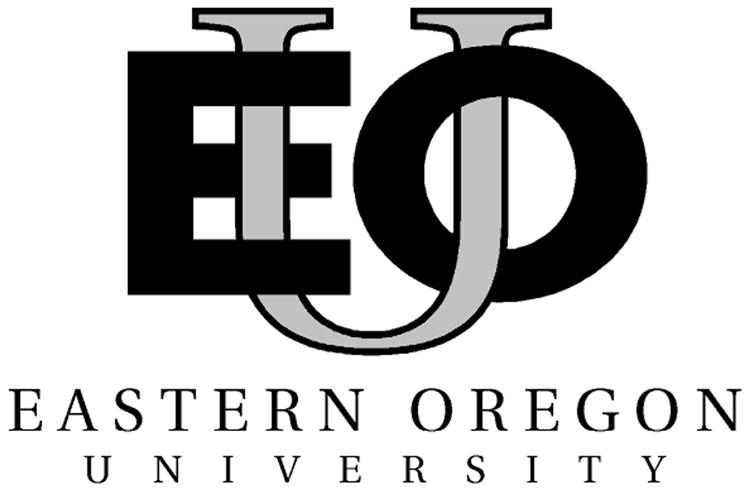 College of EducationCourse SyllabusSummer 2022Course Number:  ED 410Course Title: Human Development-Adolescence for CTECredits:  3Catalog Description: Explores principles of human development including physical, intellectual, personality, social development, and motivation theory in relationship to classroom learning. Explanations of how learners acquire understanding and how teachers may enhance the process.Instructor:Caitlin RussellOff-campus Office503-708-4891 (text or call)chenden@eou.edu	Mode, Time, and Place:  Online self-pacedTexts (required):   Jensen, E. and McConchie, L. (2020). Brain-based learning: Teaching the way students really learn (3rd ed.).  Corwin.  ISBN: 978-15443-64544All other readings and video texts will be provided in CanvasCourse Outcomes: Students completing this course will be able to: (1)     describe children’s cognitive, linguistic, social, emotional, and physical development from birth through adolescence, with an emphasis on development throughout the adolescent years, and how these are related to classroom practice;(2)     discuss current learning theories (including behavioral cognitive & constructivist) and their implementation to classroom practice;(3) analyze observed classroom practice and relate observations to learning theoriesOAR Requirement Fulfilled by this Course: 584-042-0051Career and Technical Education (CTE) Professional Development Plan(7) For applicants who have not previously completed a teacher preparation program, the CTE professional development plan must outline how the applicant will acquire a minimum of eighteen (18) quarter hours or twelve (12) semester hours, as specified below, of teacher preparation required for eligibility for a Career and Technical Education II Teaching License. The Instructor Appraisal Committee may increase the requirements if they deem the additional education is necessary. Applicants under this subsection must meet all of the following requirements in subsections (a) through (d). (b) Obtain at least three (3) quarter hours or two (2) semester hours in Curriculum Design, Instructional Strategies and AssessmentAlignment of this Course with National Teaching Standards (InTASC)*Indicates classroom specific with mentor involvement (mentor requirement adjusted for summer term)Course Design and Requirements/ExpectationsSelf-paced courses are purposefully designed to require no interaction with other course participants or with the instructor; however, the unique requirement of this course will be interaction with CTE mentors, regional coordinators, others within the educational system, and/or community members.Module Format: Students are required to complete each portion of each module in order to progress on to the next section or module.  Modules may contain readings, videos, quizzes, or written assignments.Instructor Role: The instructor for this course will monitor activity and may send reminders.  The student may email the instructor and expect a prompt response.  Some instructor feedback (on assignments that are not automatically graded) should be expected.  Some modules may include built-in feedback for certain activities.Student Evaluation and GradingGrades are based on completion, computerized scoring, or rubrics/scoring guides written for individual assignments and are specified for each module.  Written assignments will require signature pages from mentors or regional coordinators which will be provided with the assignment.  Final grades will be scaled as follows: Course Completion Policy

All assignments are due by the end of the term—at least by the Friday prior to Finals Week. Incompletes are not an option.  If the work cannot be completed within the term, the student will be assigned whatever grade has been earned through the end of finals week.  Students may retake the course to replace the earned grade, but they will have to pay the course fee again.  Withdrawals are per university policy.Student ConductAll students are expected to adhere to the student conduct code. All members of the Eastern Oregon University academic community are responsible for compliance with its Academic Honesty Code. Please refer to the EOU website. http://www.eou.edu/saffairs/handbook/index.html Eastern Oregon University places a high value upon the integrity of its student scholars. Any student found responsible for an act of academic misconduct (including, but not limited to, cheating, unauthorized collaboration, fabrication, facilitation, plagiarism or tampering) may be subject to having his or her grade reduced in the course in question, being placed on probation or suspended from the University, or a combination of these. (Please see Student Handbook at: http://www.eou.edu/sse/student-handbook/).Accommodations/Students with Disabilities policy:Any student who feels he or she may need an accommodation for any type of disability,  please contact the Disability Services Office in Loso Hall, Room 234. Telephone: 541-962-3081.Writing CenterThe Writing Center provides a place — physical or virtual — where every EOU writer can find an interested, responsive reader. Writing tutorials are free of charge for EOU’s undergraduate and graduate students who are writing for any course at any level, or who are writing resumes, job letters, graduate applications, and more. Go to eou.mywconline.com to schedule an appointment in the Writing Center (Loso Hall 234).Responsible EmployeeAll EOU faculty members are considered Mandatory Reporters as well as Responsible Employees.  Any student may report an act of violence (including stalking, dating violence, domestic abuse) against himself/herself and expect that faculty member to provide support as well as reporting the incident directly to the Title IX Campus Officer: Christopher McLaughlin, cjmclaughlin@eou.edu, 541-962-3516.  Other Student ServicesDirector of Student Relations: Colleen Dunne-Cascio, ccascio@eou.edu, 541-962-3476; Counseling Center, 541-962-3524InTASC Standard(s)Outcome(s)Module(s)Means for Assessment1, 21Module One: Intro to DevelopmentDevelopment Review1, 2, 4, 51, 2Module Two: Learning Theories—Social/EmotionalTheory Review1, 2, 3, 4, 5, 6, 7, 81, 2, 3Module Three: Classroom Applications-- Social/EmotionalLesson/Unit Design*1, 2, 4, 51, 2Module Four: Learning Theories—Cognitive/LinguisticTheory Review1, 2, 3, 4, 5, 6, 7, 81, 2, 3Module Five:  Classroom Applications-- Cognitive/LinguisticLesson/Unit Design*1, 2, 4, 5, 71, 2, 3Module Six: Learning Theories and Personal PhilosophyTheorist Review; Reflection1, 2, 4, 5, 71, 2, 3Modules 1-5QuizzesA	90-100D	60-69	B	80-89F	Less than 60C	70-79